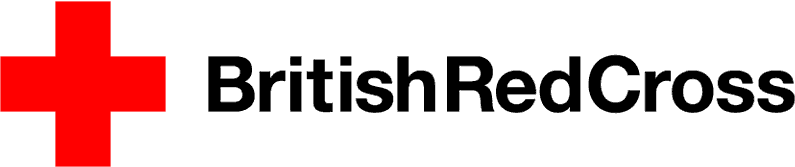 If you do not receive all pages, please contact us immediately. Thank you.REQUEST FOR QUOTATIONThe British Red Cross kindly requests your best firm offer for the following:Type and Quantity:	Incoterms / Delivery:Quality specifications:All commodities to be to Red Cross/Red Crescent standard specifications, item details in attached document  2, “Specifications”Alternatives:Alternative specifications may be accepted if of a higher standard or if the total quantity/volume of any items remain unchanged from the stated specificationsPackaging/marking of goods:All goods must be packed suitable for land/sea/air transportation, including rough handling to specified final destinationPackaging requirements specific to the individual items are listed under the item specifications in attached document  2, “Specifications”All packages must include the IFRC Red Cross/Red Crescent/British Red Cross emblem on OPPOSITE sides, printed in redAll packages must have the contents/packing list in English on OPPOSITE sides, printed in blackAbove the contents list on each box, the IFRC/BRC emblem must be printed in red, with the words “International Federation of Red Cross and Red Crescent Societies”/ ”British Red Cross” in blackBelow the contents list on each box, the Commodity Tracking Number (CTN) communicated to you must be printed in blackWeights and Dimensions:Unit weights and volumes to be included in the offerAll packaging to be marked with a list of contents, weights and dimensions and gross weight Language:All documents, markings and labelling should appear in EnglishPacking list:Inside and outside each carton stating contents and quantity in EnglishRequired documents and certificates:One full set of original shipping documents must accompany the consignmentOne full set of documents to be emailed to the requestorTwo copies of CMR (by road) / Bill of Lading (by sea) / AWB (by air)Packing list (specify full details of goods)Certificate of originPro-forma invoice stating clearly: “VALUE FOR CUSTOMS PURPOSES ONLY. WITHOUT COMMERCIAL VALUE”Gift Certificate (signed and issued by the British Red Cross) stating  “HUMANITARIAN AID” and specifying the commodity, value & term of deliveryAll shipping documents must clearly indicate “HUMANITARIAN AID”All shipping documents must clearly indicate consignee address and description of goodsAll documents must include the above reference number All documents must include the British Red Cross Purchase Order numberDistribution of documents and certificates:One full set to be emailed to x and posted to X, British Red Cross, International Division, 44 Moorfields, London EC2Y 9ALOne full set of all documents to be emailed to insert consignee emailOne full set of all documents to accompany the consignmentFor sea freight: One full set of original documents - with the original BoL - to be sent to consignee by courier at least 3 days prior to the dispatch of goods.	Consignee Address:	insert	Other documents:Company registration documents must be included in the offerPersonal details of the main company representative must be included in the offerInsurance certificates must be included in the offerCurrency:All offers to be given in a single currency: GBP/USD/EUR/CHFDelivery/Freight:Any changes to the planned delivery schedule requires prior approval from British Red CrossAvailability of goods and transit times to be included in offerProgress Updates/Communication:Any changes to the planned delivery schedule to be communicated within maximum 12 hoursA regular update on the status of all shipments must be provided by email twice weekly, to include: the quantity of goodsthe approximate locationthe date of arrivalan explanation of any change to schedulesummary of corrective actions being takenDays on which updates will be emailed to be included in the offerPenalty Clause:In the event of any delay in the delivery of the goods covered by the order/contract, or in their transport until delivery at Dubai, for reasons attributable to the Supplier, British Red Cross reserves the right to apply a delay penalty, equivalent to 0.1 per cent (%) of the value of the goods delayed for each day late, as per attached document  3, “Conditions of Purchase”The above-mentioned penalty will under no circumstances exclude the Supplier from the obligation to compensate British Red Cross for any damages incurred as a result of the delay.    Availability/Production time:To be included in the offerSamplesNo samples required/sample requirementsInspectionInspection (quality and quantity) may be required on receipt of goods (costs borne by buyer).PaymentWithin 30 days from date of receipt of all items and all supporting documents in good order by the buyerValidity:Your offer must remain valid for a minimum of 30 days, before which a Purchase Order, if placed, should be accepted by you.All or None Clause:	We reserve the right to accept the whole, or part of your offer, and the lowest evaluated bid need not be accepted.Special Requirements:All documents should clearly state "Humanitarian Aid" and the above reference Please refer to item specifications at the end of this documentConditions for submitting offers: Offers must be received latest by “X” UTC/UK time on “X”, but are welcome before that timeOffers must be emailed to “X”Email subject line must state “OFFER – RFQ00X.XX”If you require any clarification, please email “X”, stating ‘QUERY – RFQ”X”’ in the subject line	Confirmation:Please acknowledge receipt of this document, and indicate your intention to bid within  the stated timeline.Terms and Conditions:Please state in your offer your acceptance of attached British Red Cross Conditions of Purchase.N.B. Kindly submit your best firm offers as negotiation will NOT be entered into.Thank you and best regards,“X”,British Red Cross - International Division,44 Moorfields,London. EC2Y 9ALUnited KingdomDOCUMENTS:1 – This Request for Quotation, 2 – Specifications3 – Conditions of PurchaseEND.To:Attention:From:Our ref:Date:Re:N° of pages in this document: N° of additional documents: Total N° documents: N° of pages in this document: N° of additional documents: Total N° documents: 